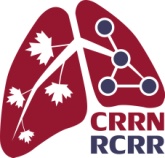 The Canadian Respiratory Research Network (CRRN)Grant Funding Application Form 2016SIGNATURES: The Canadian Respiratory Research Network (CRRN) is offering grant project funding to the medical and scientific community.   Complete guideline information is available at www.respiratoryresearchnetwork.caThe Canadian Respiratory Research Network (CRRN) is offering grant project funding to the medical and scientific community.   Complete guideline information is available at www.respiratoryresearchnetwork.ca1.	Project Title1.	Project Title2a.          Name of Nominated Principal Applicant	(Underline Surname)2b.	Position, department and/or	faculty of nominated principal applicant3a.	Name of Co-applicant(s) 	(Underline Surname)3b.	Position, department and/or	faculty  of co-applicant(s)4.	Mailing address of Nominated Principal Applicant 	Telephone:  			Fax number:  			E-mail:  4.	Mailing address of Nominated Principal Applicant 	Telephone:  			Fax number:  			E-mail:  5a.	Citizenship of Nominated Principal Applicant 5b.	Status in Canada (if other than citizen)6a.           Is the Nominated Principal Applicant a member of the Canadian Respiratory Research Network (CRRN)?                Yes                       No 6a.           Is the Nominated Principal Applicant a member of the Canadian Respiratory Research Network (CRRN)?                Yes                       No 7.	Name of the payee institution (University, Hospital, Research Centre) and the address of the grant administration office to which the funds will be sent, should this award be granted:7.	Name of the payee institution (University, Hospital, Research Centre) and the address of the grant administration office to which the funds will be sent, should this award be granted:For the following sections 8 to 11, use Times New Roman or Arial font, size 11 points or larger.  Use at least 0.75 inch margins (top, bottom, left, and right) for all pages. The section name and the name of the nominated principal applicant should appear in the header.8.	Attach a Summary of the Research Proposal.  Highlight the hypotheses and objectives of the research proposal, the methodologies and the expected outcomes of the proposed research project.  Maximum length:  1 page.For the following sections 8 to 11, use Times New Roman or Arial font, size 11 points or larger.  Use at least 0.75 inch margins (top, bottom, left, and right) for all pages. The section name and the name of the nominated principal applicant should appear in the header.8.	Attach a Summary of the Research Proposal.  Highlight the hypotheses and objectives of the research proposal, the methodologies and the expected outcomes of the proposed research project.  Maximum length:  1 page.9.	Attach the Research Proposal.  Suggested headings include 1) Statement of Objective(s), 2) Recent relevant research by  applicants, 3) Brief review of literature and background information, 4) Hypothesis(es), 5) Design and Methodology, 6) Analysis of Data, 7) Anticipated Timeline, and 8) Impact, Future research plans and Knowledge Translation.                Maximum length: 7 pages. References are not included in the 7 page limit; 1(one) additional page may be used for figures and/or tables.  Letters of support, if required, can be attached.   9.	Attach the Research Proposal.  Suggested headings include 1) Statement of Objective(s), 2) Recent relevant research by  applicants, 3) Brief review of literature and background information, 4) Hypothesis(es), 5) Design and Methodology, 6) Analysis of Data, 7) Anticipated Timeline, and 8) Impact, Future research plans and Knowledge Translation.                Maximum length: 7 pages. References are not included in the 7 page limit; 1(one) additional page may be used for figures and/or tables.  Letters of support, if required, can be attached.   10. 	Attach a description of how this proposal will interact and intersect with CRRN platforms and investigators.  Maximum length: 1 page.  10. 	Attach a description of how this proposal will interact and intersect with CRRN platforms and investigators.  Maximum length: 1 page.  11. 	Attach a detailed budget and budget justification (maximum budget $212,000) Maximum length: 2 pages.11. 	Attach a detailed budget and budget justification (maximum budget $212,000) Maximum length: 2 pages.12.	Attach CIHR Academic Funding Common CV for the Nominated Principal Applicant and all Co-Applicants12.	Attach CIHR Academic Funding Common CV for the Nominated Principal Applicant and all Co-ApplicantsA.	I certify that the information in this application is complete and true and I will provide supporting evidence where required.	Name of nominated principal applicant: _______________________________________________________	__________________________________________________		___________________________________	Signature of nominated principal applicant: 					Date:B.	Will the project require the use of:		Human subjects			Yes  		No  		Animals				Yes  		No  		Biohazardous materials		Yes  		No  If yes to any of the above, the sponsoring institution shall provide the appropriate documentation granting approval to the applicant’s project for use of any of the above.  Please note that should an award be granted, funding is conditional upon receipt of all applicable documentation relating to human subjects, animals or biohazardous materials. C.	We, the undersigned, sponsor the above nominated principal applicant for CRRN Grant Funding:	It is agreed that the general terms and conditions governing this award as outlined in the Guidelines and Instructions are hereby accepted by the sponsoring institution.  It is understood that the Ottawa Hospital Research Institute will provide financial administration for the research funds on behalf of the CRRN and will disburse research funding to the selected recipient(s).	The nominated principal applicant will be provided with adequate space and access to appropriate research facilities by the               sponsoring institution if the nominated principal applicant is approved.              Name and Title of Department Chair/Head: ____________________________________________________________	________________________________________________________         ___________________________________	Signature of Department Chair/Head						      Date              Name of Sponsoring Institution: ______________________________________________________               Name of Authorized Official:____________________________________________________________	________________________________________________________         ___________________________________	Signature of Authorized Official 			                                                                  DateD.	Address for SubmissionsPlease send completed submissions electronically, no later than December 1, 2016 to:Katherine Vandemheen, RN, MScNCRRN Admin Director of Research kvandemheen@ohri.ca  